КАРАР		                                                        ПОСТАНОВЛЕНИЕ   10 июль 2020 й.   	                 № 17                                     10 июля 2020 г.Об аннулировании сведений об адресах в государственном адресном реестреРуководствуясь Федеральным законом от 06.10.2003 №131-ФЗ «Об общих принципах организации местного самоуправления в Российской Федерации», Федеральным законом от 28.12.2013 №443-ФЗ «О федеральной информационной адресной системе и о внесении изменений в Федеральный закон «Об общих принципах организации местного самоуправления в Российской Федерации», Постановлением Правительства РФ от 22.05.2015 №492 «О составе сведений об адресах, размещаемых в государственном адресном реестре, порядке межведомственного информационного взаимодействия при ведении государственного адресного реестра, о внесении изменений и признании утратившими силу некоторых актов Правительства Российской Федерации» по результатам инвентаризации сведений, содержащихся в государственном адресном реестре (ГАР), выявлены сведения о неактуальных и недостоверных сведениях об адресах, в связи с чемПОСТАНОВЛЯЮ:Аннулировать следующие сведения  об адресах объектов адресации в ГАР:1.1. Российская Федерация, Республика Башкортостан, муниципальный район Шаранский, сельское поселение Писаревский сельсовет, село Анисимова Поляна, улица Центральная, домовладение 4;Уникальный номер адреса объекта адресации в ГАР: 49af666e-149e-40c7-815d-b49717e17ad51.2. Российская Федерация, Республика Башкортостан, муниципальный район Шаранский, сельское поселение Писаревский сельсовет, село Анисимова Поляна, улица Центральная, домовладение 5;Уникальный номер адреса объекта адресации в ГАР: 4349ddad-5ede-4404-b160-252ceb208b101.3. Российская Федерация, Республика Башкортостан, муниципальный район Шаранский, сельское поселение Писаревский сельсовет, село Анисимова Поляна, улица Центральная, домовладение 8;Уникальный номер адреса объекта адресации в ГАР: f6dd28ad-ac42-40b6-9039-39b4d1885ca61.4. Российская Федерация, Республика Башкортостан, муниципальный район Шаранский, сельское поселение Писаревский сельсовет, село Анисимова Поляна, улица Центральная, домовладение 10;Уникальный номер адреса объекта адресации в ГАР: 72adbbf6-95d7-4817-89fe-de449202a9051.5. Российская Федерация, Республика Башкортостан, муниципальный район Шаранский, сельское поселение Писаревский сельсовет, село Анисимова Поляна, улица Центральная, домовладение 11;Уникальный номер адреса объекта адресации в ГАР: 480dada0-f11d-4147-a0f8-5bd4271d20e41.6. Российская Федерация, Республика Башкортостан, муниципальный район Шаранский, сельское поселение Писаревский сельсовет, село Анисимова Поляна, улица Центральная, домовладение 12;Уникальный номер адреса объекта адресации в ГАР: db43ea70-b196-48eb-b8cd-38b44c0db1301.7. Российская Федерация, Республика Башкортостан, муниципальный район Шаранский, сельское поселение Писаревский сельсовет, село Анисимова Поляна, улица Центральная, домовладение 13;Уникальный номер адреса объекта адресации в ГАР: be31cfeb-9d87-4253-9bba-71a5091c667a1.8. Российская Федерация, Республика Башкортостан, муниципальный район Шаранский, сельское поселение Писаревский сельсовет, село Анисимова Поляна, улица Центральная, домовладение 14;Уникальный номер адреса объекта адресации в ГАР: 415aa995-49cf-4083-8705-94bbd38f1a121.9. Российская Федерация, Республика Башкортостан, муниципальный район Шаранский, сельское поселение Писаревский сельсовет, село Анисимова Поляна, улица Центральная, домовладение 15;Уникальный номер адреса объекта адресации в ГАР: dd0a1c93-8c7c-4cee-a31c-696190120e721.10. Российская Федерация, Республика Башкортостан, муниципальный район Шаранский, сельское поселение Писаревский сельсовет, село Анисимова Поляна, улица Центральная, домовладение 16;Уникальный номер адреса объекта адресации в ГАР: fccec563-1031-4761-8acf-5d1361af77031.11. Российская Федерация, Республика Башкортостан, муниципальный район Шаранский, сельское поселение Писаревский сельсовет, село Анисимова Поляна, улица Центральная, домовладение 17;Уникальный номер адреса объекта адресации в ГАР: 3014759a-dca0-4032-931f-05f0920fa66f1.12. Российская Федерация,  Республика Башкортостан, муниципальный район Шаранский, сельское поселение Писаревский сельсовет, село Анисимова Поляна, улица Центральная, домовладение 19;Уникальный номер адреса объекта адресации в ГАР: df272fc5-2dd2-4bba-bc96-e60adb5fed00 1.13. Российская Федерация, Республика Башкортостан, муниципальный район Шаранский, сельское поселение Писаревский сельсовет, село Анисимова Поляна, улица Центральная, домовладение 21;Уникальный номер адреса объекта адресации в ГАР:53e57848-25eb-4e64-a962-a051ac5e6b0a1.14. Российская Федерация, Республика Башкортостан, муниципальный район Шаранский, сельское поселение Писаревский сельсовет, село Анисимова Поляна, улица Центральная, домовладение 23;Уникальный номер адреса объекта адресации в ГАР: 959f7144-e6b9-42ca-b440-4863b73b73cf1.15. Российская Федерация, Республика Башкортостан, муниципальный район Шаранский, сельское поселение Писаревский сельсовет, село Анисимова Поляна, улица Центральная, домовладение 24;Уникальный номер адреса объекта адресации в ГАР: c27ab5fc-b824-4c6f-92b3-badc2a5924091.16. Российская Федерация, Республика Башкортостан, муниципальный район Шаранский, сельское поселение Писаревский сельсовет, село Анисимова Поляна, улица Центральная, домовладение 26;Уникальный номер адреса объекта адресации в ГАР: 79068297-6447-49bf-8625-b0e9500fcc39 1.17. Российская Федерация, Республика Башкортостан, муниципальный район Шаранский, сельское поселение Писаревский сельсовет, село Анисимова Поляна, улица Центральная, домовладение 27;Уникальный номер адреса объекта адресации в ГАР: 5d81e1d5-6e65-4281-a36b-0fa6c7e2e7bf 1.18. Российская Федерация, Республика Башкортостан, муниципальный район Шаранский, сельское поселение Писаревский сельсовет, село Анисимова Поляна, улица Центральная, домовладение 33;Уникальный номер адреса объекта адресации в ГАР: 87a35534-b3cf-4aff-a0f7-3f90e14d52b61.19. Российская Федерация, Республика Башкортостан, муниципальный район Шаранский, сельское поселение Писаревский сельсовет, село Анисимова Поляна, улица Центральная, домовладение 34;Уникальный номер адреса объекта адресации в ГАР:a1c61023-3105-4abe-beaa-e3b94e7487b9 1.20. Российская Федерация,  Республика Башкортостан, муниципальный район Шаранский, сельское поселение Писаревский сельсовет, село Анисимова Поляна, улица Центральная, домовладение 35;Уникальный номер адреса объекта адресации в ГАР:5c54e339-6943-4081-87c5-9c42490b52d9 1.21. Российская Федерация,  Республика Башкортостан, муниципальный район Шаранский, сельское поселение Писаревский сельсовет, село Анисимова Поляна, улица Центральная, домовладение 36;Уникальный номер адреса объекта адресации в ГАР: cb832911-721b-47d1-87ef-d127c38037e4 1.22. Российская Федерация, Республика Башкортостан, муниципальный район Шаранский, сельское поселение Писаревский сельсовет, село Анисимова Поляна, улица Центральная, домовладение 40;Уникальный номер адреса объекта адресации в ГАР: 9b5c0204-6d63-4191-a30b-5ad898d0fd1c1.23. Российская Федерация, Республика Башкортостан, муниципальный район Шаранский, сельское поселение Писаревский сельсовет, село Анисимова Поляна, улица Центральная, домовладение 41;Уникальный номер адреса объекта адресации в ГАР: 782d483a-3bad-4fcc-8e9c-78e7c1f384d51.24. Российская Федерация, Республика Башкортостан, муниципальный район Шаранский, сельское поселение Писаревский сельсовет, село Анисимова Поляна, улица Центральная, домовладение 44;Уникальный номер адреса объекта адресации в ГАР: 53430202-f9bf-4831-97c3-22ac11c094351.25. Российская Федерация,  Республика Башкортостан, муниципальный район Шаранский, сельское поселение Писаревский сельсовет, село Анисимова Поляна, улица Центральная, домовладение 45;Уникальный номер адреса объекта адресации в ГАР: 2bca8c3d-6555-4c32-9335-e58ab58c15651.26. Российская Федерация,  Республика Башкортостан, муниципальный район Шаранский, сельское поселение Писаревский сельсовет, село Анисимова Поляна, улица Центральная, домовладение 47;Уникальный номер адреса объекта адресации в ГАР: 60850988-1849-4529-a6de-8615166d8eb81.27. Российская Федерация,  Республика Башкортостан, муниципальный район Шаранский, сельское поселение Писаревский сельсовет, село Анисимова Поляна, улица Центральная, домовладение 48;Уникальный номер адреса объекта адресации в ГАР: c430f114-262b-4fca-b5c1-52831616dc681.28. Российская Федерация, Республика Башкортостан, муниципальный район Шаранский, сельское поселение Писаревский сельсовет, село Анисимова Поляна, улица Центральная, домовладение 49;Уникальный номер адреса объекта адресации в ГАР: 377cbb54-134b-46a8-b428-9dc27faad188Контроль за исполнением настоящего Постановления оставляю за собой.          Глава сельского поселения                                                             Н.Я. Сираев		Башкортостан  РеспубликаһыШаран  районы  муниципальрайоныны  Писарево  ауылбиләмәһе  ХакимитеБашлыгы       452644,Писарево ауылы, Мэктэп урамы, 11-йорт      тел.(34769) 2-34-16  email: pisarsss@yandex.ru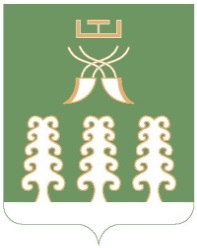 Республика БашкортостанАдминистрация  сельского поселенияПисаревский сельсоветмуниципального  районаШаранский район        452644  д. Писарево, ул. Школьная, 11тел. (34769)  2-34-16 email: pisarsss@yandex.ru